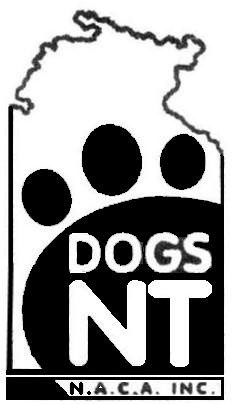 North Australian Canine Association (Inc)Trading as DOGS NTA member Body of the Australian National Kennel Council  0821 Ph: 8984 3570 Fax: 8984 3409 Email:admin@dogsnt.com.au website: dogsnt.com.auApplication for transfer of this Breeders PrefixPrefix:     Details of New Owner (Please Print Clearly)A registered Breeder’s Prefix may be transferred with the approval of Dogs NT.  Such approvals will normally be granted only:From one member of a family to another member of that family, eg. Mother to daughter.From joint ownership to single ownership where one of the joint owners surrenders all interest to the other party.From single ownership to joint ownership where the original owner also enters into joint membership with another member.Please note:	If you own a breeder’s prefix in a single name then all your bitches that you intend to breed with must also be in single ownership.	If you own a breeder’s prefix in joint names than all bitches that you intend to breed with must also be in joint ownership.Declaration: To be completed by the present owner.Name :New owners Membership Number/sPOSTAL ADDRESSSUBURBSUBURBPOSTCODETELEPHONE (Home)     TELEPHONE (Home)     TELEPHONE (Bus/Mobile)     TELEPHONE (Bus/Mobile)     SIGNATURE:SIGNATURE:DATE:     DATE:     I/We the present owners of the Breeder’s Prefix wish to transfer the Prefix because:     Signature of current prefix ownersSignature of new prefix owners